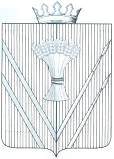 АДМИНИСТРАЦИЯВЕРЕЩАГИНСКОГО МУНИЦИПАЛЬНОГО РАЙОНА ПОСТАНОВЛЕНИЕОб утверждении муниципальной программы «Развитие сферы культуры, молодежной политики,физической культуры и спорта в Верещагинском муниципальном районе »В целях повышения эффективности использования бюджетных средств и совершенствования программно-целевого метода формирования бюджета Верещагинского муниципального района, в соответствии со статьей 179 Бюджетного кодекса Российской Федерации, Порядком разработки, реализации и оценки эффективности муниципальных программ Верещагинского муниципального района», утвержденным постановлением администрации Верещагинского муниципального района от 14.08.2014 г. № 680, руководствуясь частями 1, 2 статьи 56 Устава муниципального образования «Верещагинский муниципальный район», ПОСТАНОВЛЯЮ:Утвердить муниципальную  программу «Развитие сферы культуры,  молодежной политики, физической культуры и спорта в Верещагинском муниципальном районе » (прилагается).Постановления администрации Верещагинского муниципального района с 01.01.2016 г. признать утратившими силу: - «Об утверждении муниципальной  программы «Развитие сферы культуры,  молодежной политики, физической культуры и спорта в Верещагинском муниципальном районе на 2014-2016 годы» от 30.10.2013 г. №521;- «О внесении изменений в постановление администрации Верещагинского муниципального района «Об утверждении муниципальной  программы «Развитие сферы культуры,  молодежной политики, физической культуры и спорта в Верещагинском муниципальном районе на 2014-2016 годы» от 30.10.2013 г. №521» от 27.12.2013 г. №643;- «О внесении изменений в постановление администрации Верещагинского муниципального района «Об утверждении муниципальной  программы «Развитие сферы культуры,  молодежной политики, физической культуры и спорта в Верещагинском муниципальном районе на 2014-2016 годы» от 30.10.2013 г. №521» от 09.07.2014 г. №549;-«О внесении изменений в постановление администрации Верещагинского муниципального района «Об утверждении муниципальной  программы «Развитие сферы культуры,  молодежной политики, физической культуры и спорта в Верещагинском муниципальном районе на 2014-2016 годы» от 30.10.2013 г. №521» от 03.10.2014 г. №933;- «О внесении изменений в муниципальную  программу «Развитие сферы культуры,  молодежной политики, физической культуры и спорта в Верещагинском муниципальном районе на 2014-2016 годы» от 29.10.2014 г. №1073;- «О внесении изменений в муниципальную  программу «Развитие сферы культуры,  молодежной политики, физической культуры и спорта в Верещагинском муниципальном районе на 2014-2016 годы»  от 30.12.2014 г. №1406;- «О внесении изменений в муниципальную  программу «Развитие сферы культуры,  молодежной политики, физической культуры и спорта в Верещагинском муниципальном районе на 2014-2016 годы» от 10.03.2015 г. №257;- «О внесении изменений в муниципальную  программу «Развитие сферы культуры,  молодежной политики, физической культуры и спорта в Верещагинском муниципальном районе на 2014-2016 годы» от 09.04.2015 г. №315;- «О внесении изменений в муниципальную  программу «Развитие сферы культуры,  молодежной политики, физической культуры и спорта в Верещагинском муниципальном районе на 2014-2016 годы» от 25.06.2015 г. №439;Настоящее постановление вступает в силу с момента опубликования в районной газете «Заря», но не ранее 01 января 2016 года.Контроль исполнения настоящего постановления возложить на первого заместителя главы администрации муниципального района Нохрина Д.А.Глава муниципального района – глава администрации Верещагинскогомуниципального района	         			   		            С.В. Кондратьев     №  проект2015